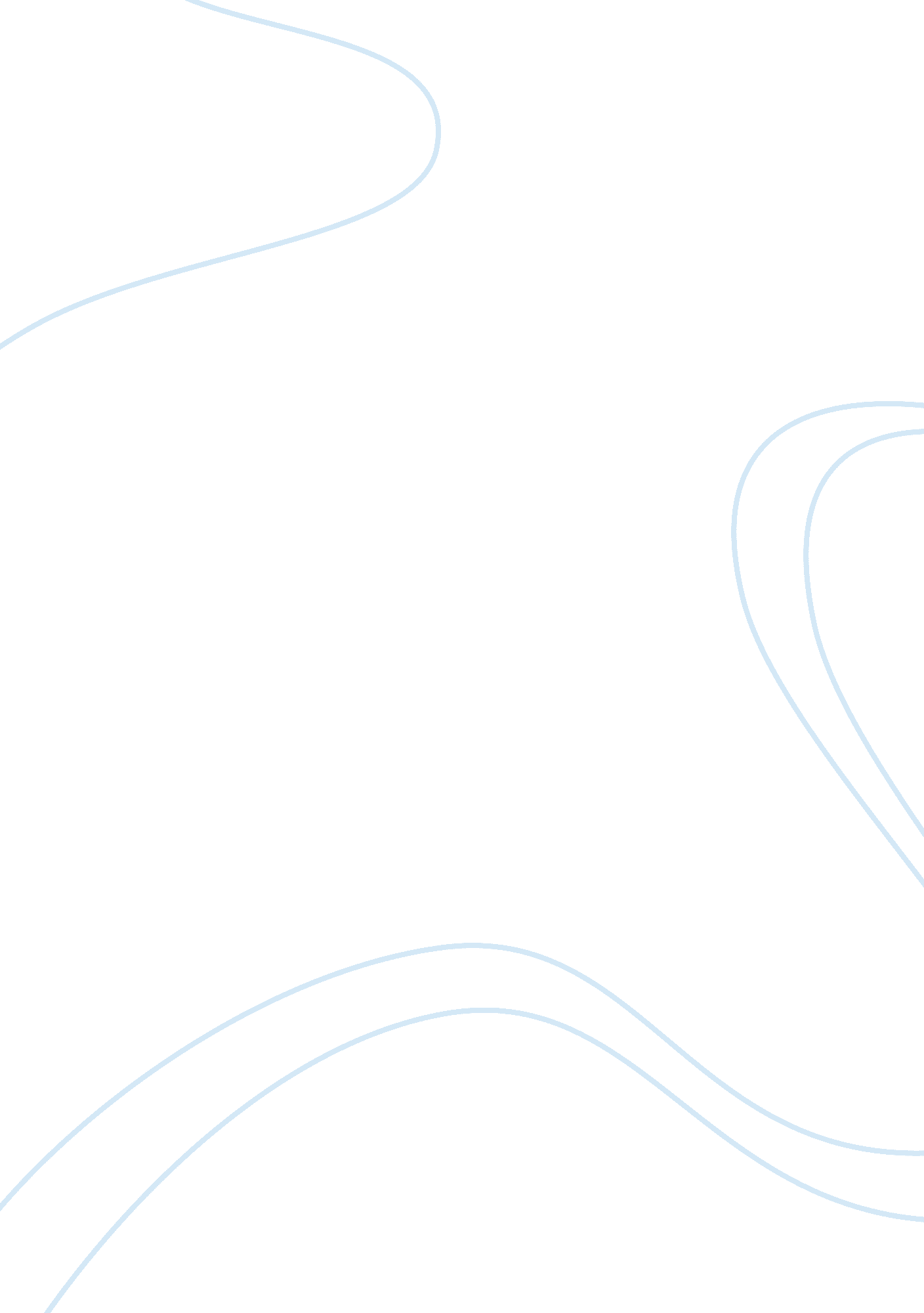 Revolution which they are obviously not happy revolution another, and for america...History, Revolution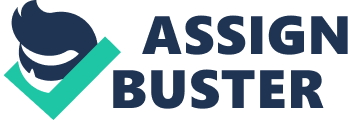 Revolution and evolution are two words which always sound similar but are different in meaning. Evolution refers to a slow and gradual change of situation, circumstances or a society. A human being is said to have undergone evolution to become what he is today. Revolution on the other hand refers a change that is fundamental which occurs in both the structures of an organization as well as the power aspect. Reform is another aspect that has constantly been spoken about and refers to improving or making better by bringing about some needed changes which have the effect of removing any faults or loopholes that may have been in existence. Simply put therefore, reforms seek to improve the existing systems while revolution seeks to totally do away with existing systems and introduce new ones. There are those who support revolution while others are in support of reforms. It has been argued that a revolution is better than reforms as a revolution is more effective. But since sanitary conditions were impossible, almost all had their wounds infected, and would die from the aftermath of that. During battles there was always a flag present. No matter what happened, there was always someone carrying the flag. As soon as someone would get taken out, another would run and pick it up to show that you just cant keep a good man down. Also, when people traveled in and out of battle areas, they would need flags to show their business and whom they supported. For example, if a wagon came in that brought rations for the colonists, they would first need to pay a toll, have an American flag, and a white flag to show they werent in battle. But usually, and unfortunately, in the heat of madness and testosterone, those battle codes were not heeded. The fighting tactics were primitive. It usually was to make the other army move back a smidgen, take a break, then try again to kill, kill, kill. For the British, when a battle was won over a colony, they would parade through the streets with the remaining soldiers, the wounded and captured American soldiers. Any person who didnt support the British was taken prisoner and was used as examples for the others. They would have no privileges, no rights, so the British would use them for anything, to kill as entertainment, become a servant of some kind, or even be the fox in a jolly-good time of hound hunting. While speaking of hunting, Native Americans also played a great part in the Revolutionary War. Either the British or the Americans hired them. They were asked to help track and kill enemies or escaped prisoners and also were excellent scouts. It may have taken a while, but another ally of the Americans was the French. With both helping, the optimum outcome was achieved. In the end of our war, America celebrated her victories with packed streets and happy returns. The dreams of the colonists, a place to be, no one to bow down to, you can say what you feel, you can make a home for your family, they had come true. A fitting and appropriate quote that the movie embodied, Thats the idea of America… a revolution. 